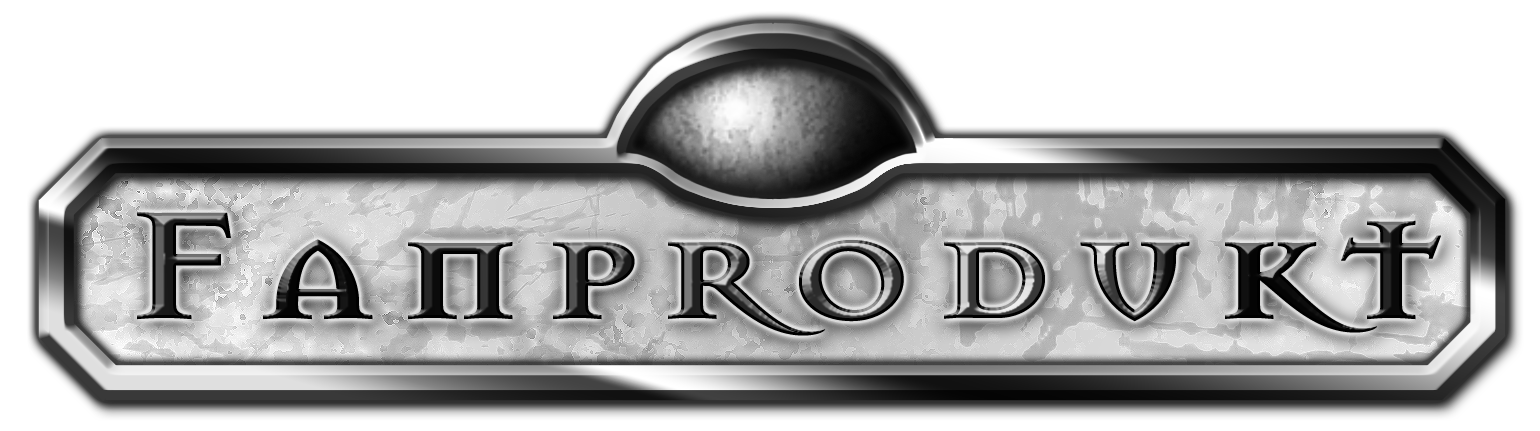 KampfbeginnHinterhalt? 
[WdS S.78]Aktion des AngreifersParade nur nach IN-Probe + ModifikationWeiter zu ÜberraschungÜberraschung? (GS > 2) 
[WdS S.78, S.141]IN-Probe + Modifikation um Überraschung abzulegenWeiter zu Bestimmung der InitiativeModifikation der Intuitionsprobe: +3 bei Fernkampfangriff
-1 je 2 Punkte in Kriegskunst/Gefahreninstinkt 
-4 mit Aufmerksamkeit
-4 mit Kampfgespür
-2 mit Blindkampf-2 für jede weitere KampfrundeBestimmung der Initiative
[WdS S.52]INI-Basis +1W6 bzw. 2W6 mit Klingentänzer (wenn nicht überrascht)
+ 4 mit Kampfreflexen
+ 2 mit Kampfgespür
- BE 
+/-Waffen-Modifikator
- 2 je Wunde 
+ 1 pro Kopf Überzahl (max. +4)Bestimmung der Distanzklasse [WdS S.79]Beginn in der größtmöglichen Distanzklasse -1 Stufe je 4 Punkte INI-DifferenzKampfrundeAnsage der Handlungen 
[WdS S.53]Ansage der Handlungen in umgekehrter INI-ReihenfolgeAufmerksamkeit: Ansage bis spätestens zur ersten eigenen Aktion
Kampfgespür: Ansage zu einem beliebigen ZeitpunktReihenfolge im Kampf 
[WdS S.53ff, S.81]In INI-Reihenfolge; bei Gleichstand höhere INI-Basis; wenn auch gleich, dann Aktionen auch gleichzeitigVerzögerte Aktion hat Vorrang vor regulärer Aktion, umgewandelte Aktion immer nach regulärer AktionAngriff aus umgewandelter Reaktion nur bei INI–8 > 0, Abwehr aus umgewandelter Angriffsaktion bei BedarfAbwarten 
[WdS S.81]Lässt Gegner mit niedriger Initiative den Vortritt, danach kann der abwartende Kämpfer handeln oder sofortige Handlungsbereitschaft bei Eintritt eines besonderen EreignissesNur verzögerte Aktion kann in die nächste Runde übertragen werden, dann entscheidet wieder ursprünglicher InitiativewertWährend Verzögerung, keine anderen Angriffs-oder Abwehraktionen und 1/2 GS. Verfall der Aufsparung bei ReaktionBei Schaden Selbstbeherrschungs-Probe+SP; Misslingen Verfall der aufgesparten AktionVeränderungen der InitiativeINI-Verlust [WdS S.207f]Kopfwunde (1./2.): -2W6 und INI-Basis -2Bauchwunde (1./2.): INI-Basis -1Beinwunde (1./2.): INI-Basis -2Patzer: -2 bzw. -3 bei Eigentreffer oder -4 bei Schwerer Eigentreffer oder Waffe zerstörtEinfaches Ausweichen: -4 Misslungenes gezieltes Ausweichen: -2Nicht-parierter Befreiungsschlag: -1W6Nicht-pariertes Niederwerfen: -1W6 / -2W6 (gelungene/misslungene KK-Probe) INI-Extremwerte [WdS S.55, S.78]INI < 0 => -1 AngriffsaktionINI > 10 + 10*x => +x Freie Aktion, Reaktion-xDAS SCHWARZE AUGE, AVENTURIEN, DERE, MYRANOR, THARUN, UTHURIA, RIESLAND und THE DARK EYE sind eingetragene Marken der Ulisses Spiele GmbH.Ohne vorherige schriftliche Genehmigung der Ulisses Medien und Spiel Distribution GmbH ist eine Verwendung der genannten Markenzeichen nicht gestattet.-- Ulisses Spiele, Fanrichtlinien